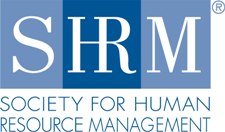 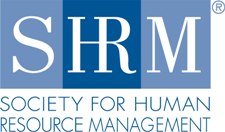 MembershipMembership Marketing Tip- Find and Call Expired Members (you can even use SHRM’s win-back sample call script!)
In today’s busy world, people can sometime forget to renew online, even when it’s a membership as important your chapter.  So, remind them!  And a personal call goes a long way to show that your chapter cares about serving them, even if it’s a courtesy reminder to pay us call.  Even 2-4 months past an expiration, a call can do wonders to boost your retention rate.  SHRM even has a sample winback calling script for you to customize, found on the VLRC: Membership CLAVolunteersVolunteer Leader Resource Center link:  VLRC New!  Orientation Presentation for Chapter BoardsEngage and educate your chapter board by providing them with an orientation to their role.  An updated 2014 Power Point presentation is available to orientate chapter board members.  This presentation can be customized for your chapter and can be accessed at this link:  Orientation Presentation for Chapter Boards.Updated! Rolling Power Point to use at Chapter Meetings
During your chapter’s networking time, consider using SHRM’s rolling PowerPoint presentation with updates from SHRM.  The slides change automatically every 10-15 seconds and show the latest benefits and news from SHRM.  The slides are located at  “What’s New in the VLRC.”  We hope this helps your members understand their benefits and helps your chapter retain SHRM members. www.shrm.org/Communities/VolunteerResources/ResourcesforChapters/Documents/2014Q1_Whats_New_at_SHRM_Rolling_Presentation.pptx New!  Email Bundle for Chapter Presidents and State Council Directors
Emails are sent to Chapter Presidents and State Council Directors with timely reminders and the newest information from SHRM.  These are referred to as bundled messages as messages are combined from various areas within SHRM in order to reduce the total number of e-mails you receive.  Check to ensure you receive these messages and allow emails from shrmvolunteercommunications@shrm.org.  SHRM Affiliate Website ProgramSHRM offers a program that provides a free website, free website hosting and free website support?  Make plans to have 2014 the year to have your site hosted by SHRM.  To learn more, please visit our Program Information page.2014 Young Professionals Advisory Council Members Announced!15 Young Professionals from across the country were selected from hundreds of applicants to serve as a member of the 2014 Young Professionals Advisory Council (YPAC).  The YPAC exists to serve the interests and represent the YP members of SHRM, and to provide guidance to SHRM for attracting and retaining non-member YPs.  For more information and to see the list of 2014 YPAC members, please visit: Young Professionals.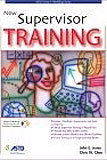 CertificationNew for 2014 in the Certification section of the VLRC! “A Step-by-Step guide to Recertification” and “Frequently Asked Questions (FAQs) on Changes to the GPHR Body of Knowledge.”  There is also a blog which will give you added information on the GPHR -  GPHR Blog  You can also find a link to the new HRCI Info Hub,  HRCI Info Hub , which is a Help Center with step by step instructions on how to update your profile and  a video on how to submit recertification activities.College RelationsNew! 2014 Annual Student Conference: Transform in Orlando Students from across the country will gather in Orlando from June 21-22, 2014 for a two-day conference that includes educational sessions, networking opportunities and Saturday evening reception.  Rates are $295 per student and include: full registration to Student Conference, full registration to the Annual Conference & Exposition, including all keynote general sessions, educational sessions, exhibition access and Tuesday night entertainment.  HR Faculty also get a special conference rate.  For more details and to register, visit: SHRM 2014 Annual Conference and Exposition.  “I       HR” Social Media Contest: Student members will be taking part in the I       HR social media campaign on Twitter and Instagram through February 14.  Students are encouraged to share pictures of how they love HR using the hashtag #SHRMStudent.  Winning student photographer will receive a complimentary registration to one of the SHRM Regional Student Conferences this spring.  Please share with your students and watch your Twitter streams to see how the future of HR is showing their love for the profession! #SHRMStudent Twitter Chat: February 27 at 3:30 pm ET
Join HR students from all over North America for SHRM’s monthly #SHRMStudent chat, which takes place on the 4th Thursday of each month.  February’s topic:  Succession Planning: Easy as XYZ.  Exploring the workplace environment and changes to the future of HR management as a result of generational shift in the workplace.Where to Connect to SHRM Students:Twitter:     @SHRMStudent or use hashtag #SHRMStudentLinkedIn:   Group Name: SHRM Students                    Facebook:  Group Name: SHRM StudentMerit Award Update: Deadline to Complete Award Activities on March 31, 2014Student chapters wishing to apply for a Merit Award must complete all activities no later than March 31, 2014 to receive credit for the 2013-14 award year.  Professional chapters can help student chapters earn various award levels by supporting student chapter initiatives, including students in chapter meetings and providing networking, internship or mentorship opportunities.  Learn more about the Merit Award process HERE.SHRM FoundationNew! The Success of the 2013 Annual CampaignWith the time, energy and generosity of our donors and volunteers, the SHRM Foundation is extremely proud to announce that the 2013 SHRM Foundation Annual Campaign raised more than $1,000,000. The 2013 Annual Campaign was historically successful, outraising any previous annual campaign. A special recognition is owed to Garden State Council – SHRM for their contribution officially pushing the 2013 Annual Campaign over the $1,000,000 mark. Our sincere thanks to all of the chapters and state councils, without whom this achievement would not have been possible. New! 2014 Annual Campaign
The SHRM Foundation’s 2014 Annual Campaign is officially underway. New Foundation Directors should visit the Volunteer Resource Site as their first task, to download informational materials vital to your new volunteer role. We encourage all new volunteers to contact Michael Ressegue, Development Coordinator, with any questions. The success of our annual campaigns would not be possible without the effort of our volunteers and we look forward to working with all of you to make 2014 our most successful campaign yet! Shaping an Ethical Workplace Culture Effective Practice GuidelineEach year, almost half of U.S. employees report witnessing unethical or illegal conduct in their workplaces-- with direct business implications.  This new SHRM Foundation report describes the characteristics of an ethical workplace and identifies specific ways HR can foster a more ethical environment.  It includes company examples and provides clear, research-based guidelines for making change.  Download your complimentary report in .pdfFYI2013 State of Employee Benefits in the Workplace SeriesThe purpose of the 2013 State of Employee Benefits in the Workplace series is to determine what types of benefits organizations currently offer and how they leverage these benefits to recruit and retain employees. Click Here 2013 Holiday/Year-End Activities
Two-thirds (66%) of organizations plan to have a 2013 end-of-year/holiday party.  Click HereGet Involved in Creating Global HR Standards!
Add your expertise to global standards under development in HR by joining the U.S. Technical Advisory Group ("U.S. TAG"). The U.S. TAG consists of organizational members that develop the position of the United States toward any HRM standards being developed at ISO.  Organizations that are interested in joining the U.S. TAG to ISO/TC 260 for Human Resource Management may complete the online membership application.  For general information about global and American National HR standards development, please visit the HR standards website. ConferencesUpcoming State Conferences:  A complete listing of all state conferences by month is available at State ConferencesOnline State Conference Posting Request Form:  REMINDER!!!  Post your state conference info on the SHRM website!State Conference Posting Request Form2014 Southeast State Conferences2014-2015 Southeast Leadership Conferences2014 – Other Major Conferences in the Southeast2014 SHRM ConferencesLaw & Legislative Conference; March 17 - 19, 2014; Washington, D.C.Talent Management Conference & Exposition; April 28 - 30, 2014; Nashville, Tenn.Annual Conference & Exposition; June 22 - 25, 2014; Orlando, Fla.Workplace Diversity & Exposition; October 13-15; New Orleans, LALearn more at SHRM Conferences2014 SHRM SeminarsALEXANDRIA, VA  Feb. 24-25 | SHRM Essentials of HR ManagementMar. 6-7 | HR GeneralistMar. 13-14 | HR Business Partners I: Consulting Skills ModelMar. 17 | Communication & Credibility for HR ProfessionalsMar. 27 | Creating a Culture of EthicsMar. 28 | Finance for Strategic HRVIRTUAL Mar. 3-26 | Virtual HR GeneralistMar. 3-26 | Virtual Essentials of HR ManagementMar. 18-May 1 | Virtual PHR/SPHR Certification PreparationMar. 24-May 7 | Virtual GPHR Certification PreparationMar. 24-Apr 30 | Virtual PHR-CA/SPHR-CA Certification PreparationFor the full listing of our current seminars, visit SHRM Seminars. SHRM Organizational Training & Development Onsite Education for State Conferences, Chapters and Organizations
Did you know that SHRM’s broad portfolio of professional development courses can be brought onsite to your next event?  Contact SHRM’s Organizational Training and Development team today to learn more about bringing any of our Seminar topics onsite to your next state conference, chapter meeting, or organization.  SHRM’s Organizational Training & Development:  OrgTraining@shrm.org or 703-535-7496.New on the WebNew information is continuously being added to the website.  A summary of each new article is available on the Volunteer Leaders Resource Center (VLRC) at: 
   New on the WebOr, you can access it from the front landing page of the VLRC at VLRC.Your Regional TeamShelly Trent, SPHR		Dorothy Knapp, SPHR			Crystal Adair	Shelly.Trent@shrm.org		Dorothy.Knapp@shrm.org			Crystal.Adair@shrm.org Field Services Director		Field Services Director			Regional Administrator(VA, NC, TN, KY, WV; DE, MD)		(AL, FL, GA, MS, SC, BM, BS, PR)		(Entire Southeast Region)Regional Administration: 1-800-283-7476 ext. 3333   SHRM.MemberRelations@shrm.orgVolunteer Leader’ Resource Center (VLRC)   http://www.shrm.org/vlrcApril 27, 2014April 30, 2014Hot SpringsVAState ConferenceMay 6, 2014May 8, 2014BiloxiMSState ConferenceMay 13, 2014May 14, 2014BirminghamALState ConferenceSeptember 11, 2014September 12, 2014FlatwoodsWVState ConferenceSeptember 17, 2014September 19, 2014SeviervilleTNState ConferenceSeptember 17, 2014September 19, 2014GreenvilleNCState ConferenceSeptember 24, 2014September 26, 2014Myrtle BeachSCState ConferenceSeptember 24, 2014September 26, 2014LouisvilleKYState ConferenceSeptember 17, 2014September 20, 2014FajardoPRState ConferenceOctober 6, 2014October 8, 2014OrlandoFLState ConferenceFebruary 14, 2014February 15, 2014MeridianMSState Leadership Conference & Council MeetingDecember 3, 2014December 5, 2014TBDKYState Leadership Conference & Council MeetingDecember 5, 2014TriadNCState Leadership Conference & Council MeetingDecember 2, 2014ColumbiaSCState Leadership Conference & Council Planning MeetingApril 2, 2014April 4, 2014TallahasseeFLLegislative EventMay 16, 2014NashvilleTNEmployee Benefits Conference